江西省南城县高中2023届高一下学期5月月考语 文 试 卷一．现代类文本阅读（36分）（一）论述类文本阅读(本题共3小题，9分）晚明时期，商业出现空前繁荣，对中国思想文化的变迁产生了重要影响，其中一个重要的表现就是通俗文化的兴起。商业出版的繁荣特别是图书产品结构的变化，既得益于城镇和以工商业者为主体的市民阶层的兴起，又反过来促进了市民阶层这一新兴受众群体的增长。与此同时，相当一部分士大夫的生活方式、人生态度、价值观念以及审美取向和阅读情趣都发生了很大变化，逐渐与市民阶层趋同。这些因素都进一步促进了通俗文化的传播。虽然早在宋元时期白话小说就已开始兴起，但当时主要是作为说书人的底本而存在，主要依靠说唱进行传播，很少刊刻，即使偶有刊刻，也大都是以单篇形式流传。从明代嘉靖年间开始，很多书坊开始刊行这类白话小说。现在我们所熟知的四大名著中的《西游记》就是在嘉靖时成书并刊行的，《水浒传》和《三国演义》虽然成书于元末明初，但其广泛刊行也是始于嘉靖年间。《三国演义》《水浒传》和《西游记》商业出版的巨大成功，刺激了同类小说的创作。《三国演义》刊刻后，一大批历史演义小说创作出来并很快得以刊行。《西游记》畅销后，神魔小说的创作和刊刻也出现了一个高峰。一些书坊还组织编纂和刊刻了三大名著的续本，如《西游补》《续编三国志后传》《后水浒传》等。除了传统的历史演义小说和神魔小说外，晚明反映普通市民阶层生存状态和价值观念的世情小说的刊刻更是异常繁荣，其中长篇以《金瓶梅》为代表，短篇小说集则以“三言”“二拍”为代表。晚明时期，很多知名文人还积极投身小说的编纂和点评工作中，尤以李贽、陈继儒为代表。文人士大夫的热心参与使白话小说这类新的文学体裁逐渐被社会接受，也使白话小说成为继汉赋、唐诗、宋词之后又一个重要文学体裁。除了白话小说之外，日用类书的大量出版也是晚明通俗文化繁荣的一个重要方面。晚明时期，随着商业出版的繁荣，日用类书的编纂和刊刻蔚然成风，出版的日用类书几乎囊括了社会生活的各个方面，有很强的实用性和娱乐性。如晚明绝大多数的日用类书中都有“风月门”“笑谈门”“酒令门”“戏术门”“棋谱门”“琴学门”等，且这类内容占有相当大的篇幅。晚明商业出版的繁荣以及由此带来的通俗文化的兴起，打破了精英阶层对知识的垄断，阅读不再是文人士大夫的专利，普通市民阶层由此成为图书的受众。为了便于粗识文字的普通市民阶层阅读，晚明书坊刊刻的通俗作品和日用类书不仅注重语言通俗性，而且大部分图书都配有很多的注释和注音。如熊大木编纂的《唐书志传》中，卷四第三十四节有一句：“尔兄日前饮酒至酣。”对“饮酒至酣”，编者做了注释：“半醉也。”此类注音注释显然旨在为粗识文字的读者最大限度地扫除阅读障碍。综上可见，商业出版是晚明通俗文化繁盛的重要驱动力，正是凭借商业出版，通俗文化开始进入公共传播领域，从而一定程度赋予了商业出版大众传播属性。（摘编自张献忠《晚明商业出版与通俗文化的勃兴》）1.下列关于原文内容的理解和分析，正确的一项是  (    )A.晚明时期，正是市民阶层这一新兴受众群体的增长促进了通俗文化的传播。B.成书于元末明初的《水浒传》《三国演义》，直到同类小说成功后才开始广泛刊行。C.宋元时期，白话小说的传播主要依靠说唱，即使偶有刊刻也多以单篇形式流传。D.伴随通俗文化的兴起，普通市民阶层逐渐取代文人士大夫成为阅读的主体。2.下列对原文论证的相关分析，不正确的一项是 (    )A.文章结尾部分进一步指出商业出版与通俗文化之间的关系，使文章论述严密。B.文章采用引用论证、举例论证、比喻论证等多种论证方法，增强文章说服力。C.文章以《金瓶梅》及“三言”“二拍”的盛行为例,论述了晚明世情小说刊刻的繁荣。D.文章主体部分从白话小说和日用类图书的大量出版方面阐述了通俗文化的传播。 3.根据原文内容，下列说法不正确的一项是 (    )A.晚明书坊刊刻的《唐书志传》配有注释,是为了方便粗识文字的普通市民阶层阅读。B.白话小说因为文人士大夫的参与而被社会逐渐接受，成为一个重要的文学体裁。C.受白话小说出版繁荣的影响，日用类书籍大量出版，成为晚明通俗文化繁荣的一个重要方面。D.《三国演义》《西游记》商业出版的巨大成功，使得同类题材小说纷纷出现，甚至一些书坊还刊刻了名著续本。（二）实用类文本阅读(本题共3小题，12分）阅读下面的材料，完成后面各题。材料一：2017年10月9日，是第48届世界邮政日，国家邮政局局长马军胜透露了一个重磅信息：“中国快递业务量已经连续三年位列世界第一；全球快递业务增长中，中国贡献了四成。”据了解，顺丰、中通等6家企业成功改制上市，中国邮政集团公司业务规模已进入世界邮政前三强，创造了中国服务业和世界邮政业发展的奇迹。随着快递行业体量不断增大，如何优化快递末端的“最后一公里”成为了行业转型升级的重要方向。在中国邮政集团上海邮政科学研究院原院长周焕德看来，快递末端建设还存在不少的短板：“网点分布不均现象较为突出，末端网点建设水平不高；表现在标准不统一、配套设施不完备、功能分区不科学；快递企业对基层网点建设重视不够，对网点硬件建设和服务软实力重视程度还有待提升。”(摘编自郭丁源《中国快递业还缺几个国际巨头》，2017年10月11日《中国经济导报》)材料二：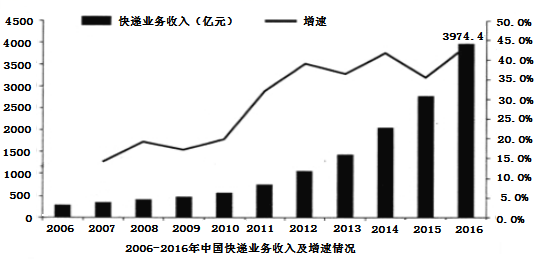 （数据来源：中国产业信息网）材料三：高速发展的现代物流业，呼唤更精细的现代治理，而法治无疑是不可或缺的重要一环。近日，国务院法制办公布《快递暂行条例（征求意见稿）》。根据相关规定，“收寄快件未查验寄件人身份并登记身份信息，或者发现寄件人提供身份信息不实仍予收寄”，快递公司就要遭罚。一个产业遭遇的问题，不是靠行业自律或市场竞争就能完全得以解决，尤其离不开法律法规的规范约束。条例重点关注物品寄送安全和个人信息安全，直击快递业发展的隐患和瓶颈。要落实“妥善保管用户信息等电子数据，定期销毁快递运单”，既需要整个快递业为数据“加把锁”，也呼唤管理部门在监管上“站好岗”。从数据流通环节看，只有尽快实现信息数据的“总对总”共享，才能确保实名信息数据在快递公司总部与邮政总局之间单向封闭流动。其实，从手工分拣到快递机器人，从几日达到当日达，国内快递业从未停止自我升级的步伐；从一家独大到多家放开经营，行业改革一直在路上。只不过，当一个行业的发展速度远超人们的预期之时，注定要求治理的脚步也相应加快。（摘自何鼎鼎《加速补齐快递业的治理短板》）材料四：日本快递企业只有21家，且每年快递业务量的92％都集中在大和运输、佐川急便、日本邮政三家快递企业，这些快递企业无论是从营业网点的深度、广度，还是企业的设施设备、各级转运中心都有很大规模，这为企业打造统一的、标准的服务质量，快速而高效干支线运行和一体化的管理提供了支撑保障。反观我国，几千家的快递公司，每一家的公司都小规模，快递行业的各种资源都碎片化，在这样的现状下要使整个行业高效、快速、低成本运行的难度很高。在日本，日本邮政专攻普通邮件业务，大和运输等民营企业专攻小包裹业务，DHL等外资企业专攻国际包裹业务，佐川急便等物流企业专攻综合物流业务，整个市场是“差异化竞争、专业化经营、合作化发展”战略。从单个日本快递企业成长历程来看，其业务开拓也是一直专注于专业化方向的客户消费心理、行为习惯，从而实现多样化、高质量的快递及相关的运输服务产品满足客户需求，以提高企业的规模效益及范围经济性效益。反观中国，数以千计的快递企业均提供标准快递服务，造成整个行业在价格上的肉搏，陷入“谁先涨价谁先死、谁不涨价谁等死”的怪圈。中国快递行业应充分挖掘快递市场消费者的需求，合理的细分市场，满足不同客户需求，挖掘行业新的赢利点。(摘编自肖玉徽等《日本快递业现状对我国快递发展的启示和借鉴》)4.下列关于中国快递行业发展的理解，不正确的一项是（  ）A.我国快递业务量已经连续三年位列世界第一，对全球快递业增长的贡献达到40％。B.要完全解决快递产业遇到的问题，必须更多地依靠快递行业的自律以及市场竞争的调控。C.要确保用户信息安全，既需要快递业为数据把关，也需要法律法规的规范约束。D.中国快递行业在充分挖掘快递市场消费者的需求等方面，与快递业发展的先进国家相比还有差距。5.下列对材料相关内容的概括和分析，正确的一项是（  ）A.网点分布不均，资源碎片化，末端网点建设水平不高，快递企业对基层网点建设不够重视，这些都是我国快递末端建设的缺陷。B.根据快递业务收入及增速两项数据，2006—2016年，中国快递业务收入一直呈增长的态势。C.我国快递业务收入增速以2012年为界呈现出不同特点，之前6年增速一直在提高，之后4年则是有升有降。D.日本为了解决快递资源碎片化的问题，便将快递业务量集中在规模大、效率高、服务质量好的少数几家快递企业。6.根据上述材料，概括说明如何促进我国快递行业健康有序的发展。（6分）（三）文学类文本阅读（本题共3小题，15分）《靳彝甫》 汪曾祺靳彝甫家门口钉着一块铁皮的牌子，红底黑字：“靳彝甫画寓”，他是靠卖画吃饭的。靳家三代都是画画的。家里积存的画稿很多。因为要投合不同的兴趣，山水、人物、翎毛、花卉，什么都画。靳彝甫自己喜欢画的是青绿山水和工笔人物。青绿山水、工笔人物，一年能收几件呢？因此，除了每年端午，他画几十张各式各样的钟馗，挂在巷口如意楼酒馆标价出售，能够有较多的收入，其余的时候，全家都是半饥半饱。虽然是半饥半饱，他可是活得有滋有味。他的画室里挂着一块小匾，上书“四时佳兴”。画室前有一个很小的天井。靠墙种了几竿玉屏萧竹。石条上摆着茶花、月季。一个很大的钧窑平盘里养着一块玲珑剔透的上水石，蒙了半寸厚的绿苔，长着虎耳草和铁线草。冬天，他总要养几头单瓣的水仙，不到三寸长的碧绿的叶子，开着白玉一样的繁花。春天，放风筝，他会那样耐烦地用一个称金子用的小戥子约着蜈蚣风筝两边脚上的鸡毛（鸡毛分量稍差，蜈蚣上天就会打滚）。夏天，用莲子种出荷花。不大的荷叶，直径三寸的花，下面养了一二分长的小鱼。秋天，养蟋蟀，每天晚上，点一个灯笼，到阴城去掏蟋蟀。他有一盒爱若性命的东西，是三块田黄石章。这三块田黄都不大，可是跟三块鸡油一样！一块是方的，一块略长，还有一块不成形。数这块不成形的值钱，它有文三桥刻的边款。有一次，邻居家失火，他什么也没拿，只抢了这三块图章往外走。吃不饱的时候，只要把这三块图章拿出来看看，他就觉得对这个世界没有什么可抱怨的了。这一年，靳彝甫捉到一只蟹壳青蟋蟀。消息很快就传开了。每天有人提了几罐蟋蟀来斗。都不是对手，而且都只是一个回合就分胜负。于是有人怂恿他到兴化去。兴化养蟋蟀之风很盛，每年秋天有一个斗蟋蟀的集会。靳彝甫被人们说得心动了。从小玩到大的两位老友王瘦吾、陶虎臣给他凑了一笔路费和赌本，他就带了几罐蟋蟀，搭船走了。没想到，这只蟋蟀给他赢了四十块钱。四十块钱相当于一个小学教员两个月的薪水！靳彝甫很高兴，在如意楼定了几个菜，约王瘦吾、陶虎臣来喝酒。没喝几杯，靳彝甫的孩子拿了一张名片，说是家里来了客。靳彝甫接过名片一看：“季匋民！”季匋民是一县人引为骄傲的大人物。他是个名闻全国的大画家，同时又是大收藏家，大财主，家里有好田好地，宋元名迹。他在上海一个艺术专科大学当教授，平常难得回家。“你回去看看。”“我少陪一会。”季匋民和靳彝甫都是画画的，可是气色很不一样。此人面色红润，双眼有光，浓黑的长髯，声音很洪亮。衣着很随便，但质料很讲究。寒暄之后，季匋民说明来意：听说彝甫有几块好田黄，特地来看看。靳彝甫捧了出来，他托在手里，一块一块，仔仔细细看了。“好，好! 匋民平生所见田黄多矣，像这样润的，少。”他很直率地问靳彝甫肯不肯割爱。靳彝甫也很直率地回答：“不到山穷水尽，不能舍此性命。”“好！这像个弄笔墨的人说的话！既然如此，匋民绝不夺人之所爱。不过，如果你有一天想出手，得先尽我。”“那可以。”买卖不成，季匋民倒也没有不高兴。他又提出想看看靳彝甫家藏的画稿。他看了靳彝甫的画，说：“你的画，家学渊源。但是，有功力，而少境界。要变！山水，暂时不要画。你见过多少真山真水？要越过唐伯虎，直追两宋南唐。”他建议靳彝甫选出百十件画，到上海去开一个展览会。靳彝甫的画展不算轰动，但是卖出去几十张画。报上发了消息，一家画刊还选了他两幅画。这都是他没有想到的。王瘦吾和陶虎臣在家乡看到报，很替他高兴：“彝甫出了名了！”卖了画，靳彝甫真的按照季匋民的建议，“行万里路”去了。一去三年，很少来信。靳彝甫回来了。他一到家，听说陶虎臣、王瘦吾两位老友生意败落，境况凄惨，连脸都没洗，拔脚就往两家去。第三天，靳彝甫约王瘦吾、陶虎臣到如意楼喝酒。他从内衣口袋里掏出两封洋钱，外面裹着红纸。一看就知道，一封是一百。他在两位老友面前，各放了一封。那两个都明白了：彝甫把三块田黄给季匋民送去了。靳彝甫端起酒杯说：“咱们今天醉一次。”“好，醉一次！”这天是腊月三十。这样的时候，是不会有人上酒馆喝酒的。如意楼空荡荡的，就只有这三个人。外面，正下着大雪。（选自《汪曾祺作品集•岁寒三友》有删改）7.下列对小说相关内容和艺术特色的赏析，不正确的一项是 （     )A．靳季二人虽都是画画的，可是气色很不一样。写季匋民容光焕发，衣着质料讲究，是为了与靳彝甫构成对比，突出季匋民处境优渥，为人精明。B．靳彝甫靠卖画吃饭，虽要投合顾客不同的兴趣，但是他自己喜欢画些青绿山水和工笔人物。他不像生意人，却像心境如水的高雅隐士。C．天井布置得清雅怡人，兴趣爱好多样，四时生活充实，有爱若性命的田黄石章，有一起长大的老友，可见靳彝甫生活得有滋有味。D．汪曾祺的小说以直叙为主，用平淡的语调叙述普通人的琐碎生活，表现平凡人物的人生态度，语言简洁平淡却意蕴丰富，形成个人独特的风格。8.结合文本，分析靳彝甫这一人物形象。（6分）9.探究小说结尾画线句的表达效果。（6分）二、古代诗文阅读（34分）（一）文言文阅读(19分)乐恢字伯奇，京兆长陵人也。其父，为县吏，得罪于令，收将杀之。恢年十一，常俯伏寺门，昼夜号泣。令闻而矜之，即解出亲。恢长好经学，事博士焦永。永为河东太守，恢随之官，闭庐精诵，不交人物。后永以事被考，诸弟子皆以通关被系，恢独曒然不污于法，遂笃志为名儒。性廉直介立行不合己者虽贵不与交信阳侯阴就数致礼请恢恢绝不答。后仕本郡吏，太守坐法诛，故人莫敢往，恢独奔丧行服。归，复为功曹，选举不阿，请托无所容。同郡杨政数众毁恢，后举政子为孝廉，由是乡里归之。辟司空牟融府，会蜀郡太守第五伦代融为司空，恢以与伦同郡，不肯留，荐颍川杜安而退。诸公多其行，连辟之，遂皆不应。后征拜议郎。会车骑将军窦宪出征匈奴，恢数上书谏争，朝廷称其忠。入为尚书仆射。是时河南尹王调、洛阳令李阜与窦宪厚善，纵舍自由。恢劾奏调、阜，并及司隶校尉。诸所刺举，无所回避，贵戚恶之。宪弟夏阳侯瑰欲往候恢，恢谢不与通。宪兄弟放纵，而忿其不附己。妻每谏恢曰：“昔人有容身避害，何必以言取怨？”恢叹曰：“吾何忍素餐立人之朝乎？”遂上疏谏曰：“臣闻百王之失，皆由权移于下。诸舅不宜干政王室，以示天下之私。政失不救，其极不测。方今之宜，上以义自割，下以谦自引。”书奏不省。时窦太后临朝，和帝未亲万机，恢以意不得行，乃称疾乞骸骨。窦宪因是风厉州郡迫胁，恢遂饮药死。弟子绖挽者数百人，庶众痛伤之。后窦氏诛，帝始亲事，恢门生何融等上书陈恢忠节，除子己为郎中。（节选自《后汉书·乐恢传》）10.下列对文中画波浪线部分的断句，正确的一项是（   ）A．性廉直介立/行不合己者/虽贵不与交/信阳侯阴就/数致礼请恢/恢绝不答B．性廉直介立行不合己者/虽贵不与交/信阳侯阴就/数致礼请恢/恢绝不答C．性廉直介立/行不合己者/虽贵不与交信阳侯阴就/数致礼请恢/恢绝不答D．性廉直介立/行不合己者/虽贵不与交/信阳侯阴就/数致礼/请恢恢绝不答11.对文中文言文文学常识的判断，不正确的一项是（   ）A．疏是一种文体，是臣子向帝王分条陈述说明的意见书。B．古汉语中拜、授、除表示授予、担任官职，擢、进、迁都表示官员职务升迁。C．“劾”意为揭发罪状，劾奏，向皇帝检举官吏的过失或罪行。D.“万机”指当政者处理的各种重要事务,现在仍在使用这个意思,如“日理万机”。12.下列对原文有关内容的概括和分析，不正确的一项是（   ）A．乐恢为人至孝。父亲因得罪了县令而被关押，年幼的乐恢昼夜痛哭不已，他的行为让县令动了恻隐之心，最后父亲得以释放。B．蜀郡太守第五伦与乐恢是同郡，所以当第五伦取代牟融为司空时，乐恢在推荐了杜安之后，坚决请退，表现了他为人正直的一面。C．老师焦永“以事被考”后，乐恢“不污于法”，拒绝为他托关系找门路；窦宪兄弟放纵，乐恢恨他们不依附自己，故不与他们交往。D．河南尹、洛阳令与权贵窦宪相互勾结，为非作歹，乐恢不畏权贵，上书弹劾。乐恢还上书弹劾窦宪兄弟，因窦太后的庇护，劝谏不但没有成效，自己反而被迫害而死。13.将画横线的句子翻译成现代汉语。（1）永为河东太守，恢随之官，闭庐精诵，不交人物。（2）后仕本郡吏，太守坐法诛，故人莫敢往，恢独奔丧行服。（二）古代诗歌阅读（9分）送韩十四①江东觐省杜 甫兵戈不见老莱衣②,叹息人间万事非。我已无家寻弟妹,君今何处访庭闱?黄牛峡③静滩声转,白马江④寒树影稀。此别应须各努力,故乡犹恐未同归。【注】①韩十四:名不详,十四是指他的排行。②老莱衣:传说春秋时代楚国隐士,七十岁还常常穿上彩衣,模仿儿童,欢娱他的双亲。③黄牛峡:长江峡名,在今湖北宜昌西。韩十四去江东探亲要经过此地。④白马江,在岛州,当时诗人寓居于此,此诗为诗人在白马江畔送韩十四去江东探亲而作。14.下列对本诗的理解不正确的一项是(3分)（    ）A.首联苍劲中蕴藏一股抑郁之气,暗扣题目,交代背景,揭示战争把天伦之乐、甚至人间万事都破坏的现实。B.颈联虚实结合,实写黄牛峡水声回响不绝,虚写稀疏的树影在白马江边掩映摇曳,秋意更深,景象更觉怅然。C.颔联写自己与朋友的经历,前后形成流水对,用自己的经历引出对方的遭遇,宾主分明,寄慨遥深,一气呵成。D.尾联“此别”总括前面离别的情景,“各”字收束全诗,“犹恐”二字与“叹息人间万事非”前后呼应,意味深长。15.全诗表达了诗人哪些情感?请结合诗句分析。(6分)(三)名篇名句默写(本题共1小题,6分)16.补写出下列句子中的空缺部分。(1)在《琵琶行》中,白居易听琵琶女再次弹琴时,自己的内心涌起难以抑制的悲伤凄切之情，因而不禁泪沾襟的句子“                  ，                   。”(2)荀子在(劝学)中说,君子需要通过广泛学习来提升自己的两句是“                 ，                    。”(3) 《师说》一文不仅有严密的论证思路，而且有简洁生动的语言表达，韩愈认为“弟子不必不如师，师不必贤于弟子”的原因是 “               ，                。”三．语言文字运用（20分）阅读下面的文字，完成17 -19题。（9分）时代在变,观念在变,审美也在变。孔子日:“仁者乐山,智者乐水。”中国山水画与自然之间的依存关系是        的,是不会变的,审美的时代导向是不会变的,坚持扎根生活,反映时代大美的宗旨是不会变的。因此,就要求当代山水画家在写生与创作时,要融入自然,面对祖国的壮美河山,面对自然界的           ，要沉潜下来,“风动幡动而心不动”,写生与创造的关键是要坚持中国画的独有的       方式和角度。只有辩证地把握好山水画的内在,才能真正理解并把握好中国画的本体精神。无疑幸运的是当代山水画家,这种幸运首先体现在极大丰富的绘画资源,不仅是传统经典而且是自然资源,都是如此。读万卷书,行万里路,对于古代画家几乎需要        ,而当代画家在发达的网络与现代的交通工具的帮助下,几乎触手可及；其次,身处中华民族与传统文化伟大复兴之际,当代画家也担负了更大的责任，如何在坚持传承传统文脉之际,又能体现时代精神,创作出具有当代审美意境的优秀作品?(      )；要有情怀有担当,要有真正的家国情怀,要真正体会山水的四时清音与时代气象,要敢于突破自己,发出真正的时代之声。17.依次填入文中横线上的成语,全都恰当的一项是(     )A.与生俱来 		千变万化 		观照 			穷其一生  B.息息相关 		千变万化 		关照 			穷其一生C.息息相关 		风云变幻 		关照 			皓首穷经  D.与生俱来 		风云变幻 		观照		 	皓首穷经 18.文中画横线的句子有语病,下列修改最恰当的一项是(     )A.无疑幸运的是当代山水画家,这种幸运首先体现在绘画资源的极大丰富方面,不仅是传统经典而且是自然资源,都是如此。B.当代山水画家无疑是幸运的,这种幸运首先体现在绘画资源的极大丰富方面,无论是传统经典还是自然资源,都是如此。C.无疑幸运的是当代山水画家,这种幸运首先体现在有极大丰富的绘画资源,无论是传统经典还是自然资源,都是如此。D.当代山水画家无疑是幸运的,这种幸运首先体现在极大丰富的绘画资源,不仅是传统经典而且是自然资源,都是如此。19.下列在文中括号内补写的语句,最恰当的一项是(      )A.这就要求当代山水画家要多思考、多游历、多读书,既不能离开传统,又不能脱离生活B.这就要求当代山水画家要多读书、多游历、多思考,既不能离开传统,又不能脱离生活C.这就要求当代山水画家要多读书、多游历、多思考,既不能脱离生活,又不能离开传统D.这就要求当代山水画家要多思考、多游历、多读书,既不能脱离生活,又不能离开传统20. 在下面一段文字横线处补写恰当的语句，使整段文字语意完整连贯，内容贴切，逻辑严密。每处不超过15个字。（6分）中国茶叶，与中华符号“茶马古道”息息相关。随着文成公主和亲，唐蕃古道开通，茶文化传入了吐蕃，饮茶迅速在吐蕃地区传播开来。但是酷寒的高原气候，①       ，只能依赖于中原入藏。在以马匹作为主要动力的年代，中原地区主要为农区，不产马匹，②        ，这种出产的互补性使汉藏两个民族走到一起。于是，“茶马互市”产生了，③        。这是一条完全用人和马的脚力踩出来的艰辛之路。21.阅读下面这段文字，按照要求完成后面的题目。（5分）①每逢春节，人们习惯把燃放烟花爆竹视之为营造喜庆氛围的必要方式。但近年来，雾霾天气经常频现，严重威胁我们每个人特别是老人和儿童的身体健康！全市共同行动、携手应对大气污染已是当务之急的大事！②寒假到来，春节将至，校学生会倡议：全体同学要率先垂范，严格遵守禁放烟花爆竹的规定，并建议自己的家人、亲朋共同拒放烟花爆竹。建议大家以写春联、剪窗花、打锣鼓、制作中国结和灯笼等文明环保的方式欢度春节。亲爱的同学们，让我们共同行动起来，释放每个人的巨大能量，呵护我们赖以生存的美丽家园。(1)在不改变语意的前提下，为了表达简明，①中必须删掉的三处分别是_____________、______________和______________。(2)②中有两处使用不得体，找出并进行订正_______________、______________。四：写作（60分）22.阅读下面的文字，根据要求作文。在湖北举行的一次作文竞赛中，有超过两成的学生在作文《家长的“陋习”》中抱怨“他们陪伴太少了”；在杭州，一所学校专门设立“抬头日”，希望家长每个月能有一天放下手机，全心全意陪伴孩子……媒体聚光灯下，家长们纷纷吐槽：陪作业产生焦虑症，天天“累成狗”；沟通出现代沟，也是缺少陪伴。家长的陪伴，再次成为人们关注的焦点。一代人陪伴一代人，生活中这样的陪伴必不可少。读了以上材料，你有怎样的感触与思考?请围绕“陪伴”这个主题写一篇文章，想象把它装进“时光瓶”，留待未来的某一天开启，给那时的父母或自己阅读。要求: 选好角度，确定立意，明确文体，自拟标题；不要套作，不得抄袭，不少于800字。江西省南城县高中2023届高一下学期5月月考语文 答案一．现代类文本阅读1.C   注：A项，“正是市民阶层这一新兴受众群体的增长促进了通俗文化的传播”错误，文章第一段说的是“这些因素都进一步促进了通俗文化的传播”，由此可知，不只是市民阶层这一新兴受众群体的增长才促进了通俗文化的传播，还有士大夫的变化；B项，“直到同类小说成功后才开始广泛刊行”错误，根据原文可知，应是《水浒传》的商业出版成功才刺激了同类小说的创作。D项，“普通市民阶层逐渐取代文人士大夫成为阅读的主体”分析错误，文章第五段说的是“普通市民阶层由此成为图书的受众”，可见并无主体之意。故选C项。2.B   注：B项，“文章采用……比喻论证等多种论证方法”错误，从文中来看，主要使用引用论证、举例论证，如二、三两段主要使用举例论证，第五段主要使用引用论证，没用到比喻论证。3.C   注：C项，“受白话小说出版繁荣的影响，日用类书大量出版”错误，文章第四段只是说“除了白话小说之外，日用类书的大量出版也是晚明通俗文化繁荣的一个重要方面。晚明时期，随着商业出版的繁荣，日用类书的编纂和刊刻蔚然成风”，文中并无“受白话小说出版繁荣的影响，日用类书大量出版”的信息。4.B  试题分析：这类题目首先要速读题干，明确对象及要求，解答时要整体理解文章的内容，准确把握作者的观点态度等内容，尤其是对选文中心句的理解，要将题目材料信息带入选文比对理解，看看有没有偷换概念、范围缩小或扩大、混淆关系、轻重范围失当、因果颠倒等问题。要辨明检索区间，确定对应语句，联系上下文体会。B项曲解文意，原文为“一个产业遭遇的问题，不是靠行业自律或市场竞争就能完全得以解决，尤其离不开法律法规的规范约束”，而非选项中的“必须更多地依靠快递行业的自律以及市场竞争的调控”。5.B  试题分析：A项，“资源碎片化”不属于“快递末端建设”；C项，据材料二的图表可知，2008—2009年的增速是下降的；D项，“日本为了解决快递资源碎片化的问题”，于文无据。6.（1）优化快递末端网络建设:例统一标准，完善配套设置；（2）加强法律法规的规范约束和行业自律；（3）整合行业内的资源，扩大企业规模，降低运行成本（或加快行业兼并重组步伐）；（4）细分快递市场，提高行业集中度，提供高质、差异化服务产品。（答道3点即可）【解析】答题前先通读全文，做到整体的理解和把握。抓住文中正面强调促进我国快递行业健康有序的发展的举措或建议，还可以从做得不好的角度反面推理概括总结。从材料一“网点分布不均现象较为突出，末端网点建设水平不高”，材料三“一个产业遭遇的问题……尤其离不开法律法规的规范约束”“当一个行业的发展速度远超人们的预期之时，注定要求治理的脚步也相应加快”，材料四“快递行业的各种资源都碎片化，在这样的现状下要使整个行业高效、快速、低成本运行的难度很高”及材料四的最后一节内容可以概括出以下四个要点：要优化快递末端网络建设；加强法律法规的规范约束和行业自律；整合行业内的资源，扩大企业规模，降低运行成本；细分快递市场，提高行业集中度，提供高质、差异化服务产品。7.A．“是为了与靳彝甫构成对比，突出季匋民……为人精明”错，文章的主人公是“靳彝甫”，这一对比的目的是为了突出靳彝甫虽处境不佳也不愿卖掉田黄石章，表现靳彝甫对田黄石章的喜爱。8.热爱生活，情趣高雅：天井布置清雅怡人、兴趣爱好多种多样；不贪钱财，有文人风骨：作画有自己喜好，不为赚钱盈利；珍视友情，重义轻利：将爱若性命的田黄石章卖掉接济老友。9.“外面，正下着大雪”表明季节是寒冬，寓示着三位好友艰难的境况，犹如生活在寒冬里；天气之寒反衬出人心之热，表现了主人公靳彝甫珍视友情，乐于助人的可贵品质；三位老友在岁寒逼人、人生艰难的境况中相互接济，共度时艰，传达了珍贵友情的温暖，赞美了来自社会底层的人性光辉；以景作结，含蓄蕴藉，引发读者想象。(每点2分，答出3点即可）解析“外面,正下着大雪”是小说的结尾,这是写景的句子，“下着大雪”是自然环境描写,表面是交代故事发生的季节--寒冬,结合上文“陶虎臣、王瘦吾两位老友生意败落,境况凄惨”“彝甫把三块田黄给季甸民送去了”可知,深层意思则是表明三人的生活处境如同寒冬,这是内容上的效果。“外面,正下着大雪”可见天气之寒冷,而室内“靳彝甫约王瘦吾、陶虎臣到如意楼喝酒。他从内衣口袋里掏出两封洋钱,外面裹着红纸。一看就知道,一封是一百。他在两位老友面前,各放了一封”,友人之间却是暖意融融，以天气的寒冷来反衬人心之暖,凸显主人公珍视友情、重义轻利的品质,这是人物形象上的效果;外面寒意逼人,三人生活处境也是如此艰难,但三人的友情却让人感动,以此收尾,表达作者对社会底层人性光辉的赞美,这是主旨上的效果;结尾是写景的句子,这属于以景作结，含蓄蕴藉,引发读者想象,这是结尾的艺术效果二、古代诗文阅读（一）文言文阅读10. A 解析:“性廉直介立”指“性情廉洁正直,孤高独立”,意思已经完整,并且“行不合己者”是“不与交”的对象,“行不合己者/虽贵不与交”整体作为对其“性廉直介立”的一种补充式解说,因此“行不合己者”前应断开,排除B;“信阳候”是“阴就”的主语,也是“数致礼请恢”的主语,与前句语意相隔,“信阳候”前应断开,“数致礼”是“请恢”的补语,指“多次送礼请乐恢”,因此中间不能断开,据此排除C、D。11.B 解析:“迁”指变动官职,不特指升官,汉时贵右贱左,通常右迁指升官,左迁为贬官。12.C 解析:“乐恢恨他们不依附自己,故不与他们交往”错误,原文是窦宪兄弟两个行为放纵,又愤恨乐恢不依附自己,选项曲解原文。13.(1)焦永做了河东太守,乐恢跟随他到了官府,(他)闭门精心诵读,不与(外界)人物交往。(关键词“之”“交”“人物”各1分,大意2分)(2)后来在本郡做官,太守因犯法被杀,朋友中没有谁敢前往奔丧,只有乐恢为他服丧。(关键词“仕”“坐”“行服”各1分,大意2分)解析:翻译题要结合语句所在语境,整体把握大意,注意关键词的落实翻译。(1)之,到、往;交,交往;人物,外界的、外面的人物。(2)仕,做官:坐,因为;行服,服丧,指穿孝服居丧。【参考译文】：乐恢字伯奇，京城长陵人。他的父亲是县里的小吏，得罪了县令，(县令)拘禁了他并要把他杀死。乐恢当时十一岁，常常伏在官署门前昼夜不停地放声大哭。县令听到之后，非常同情他，就放出了他的父亲。长大后，乐恢喜好经学，跟随博士焦永学习。焦永做了河东太守，乐恢跟随他到了官府，(他)闭门精心诵读，不与(外界)人物交往。后来，焦永因事被劾查，其他弟子因为替焦永疏通关系被拘禁。乐恢保持自己的清白而不玷污法律，立志成为有名的儒生。(乐恢)性情廉洁正直,孤高独立,那些品行不与自己相投合的人,即使尊贵也不肯与他们交往。信阳候暗中接近乐恢,多次送礼请乐恢,乐恢拒绝他,不予应答。后来在本郡做官，太守因犯法被杀，朋友中没有谁敢前往奔丧，只有乐恢为他服丧。回来后，又做了功曹，推选、举荐从不偏袒，别人的请求、托付也从来没有接受。同郡的杨政多次当众诋毁乐恢，后来(乐恢)举荐了杨政的儿子做了孝廉．从此乡里的人都归附他。被征辟到司空牟融的府中。正赶上蜀郡太守第五伦代替牟融做司空，乐恢因为与第五伦是同乡，(乐恢)不肯留下来，在举荐了颍川杜安之后辞去官职。许多人都称赞他的行为，接连几次征辟他，他都没有答应。后来征召他做了议郎。正赶上车骑将军窦宪要出征匈奴，乐恢多次上书谏争，朝廷称道他的忠心。入朝为尚书仆射。这时，河南尹王调、洛阳令李阜和窦宪关系密切，放纵家人胡作非为。乐恢弹劾王调、李阜以及司史校尉。众多指责、荐举(的事实)，令(他们)无法回答，无从逃避，显贵的外戚们非常厌恶他。窦宪的弟弟夏阳候窦瑰想要问候乐恢，乐恢谢绝了他，不与他交往。窦宪兄弟两个行为放纵，又愤恨乐恢不依附自己。妻子常常劝谏乐恢说：“古人有用保全自身来躲避灾祸(的说法)，你何必用自己的言论来招致别人的怨恨呢?”乐恢慨叹地说：“我怎么能够容忍朝廷中那些尸位素餐之人呢?”于是上书劝谏说：“我听说众多帝王的过失，都是由于权利下移造成的。国舅们不应该干预王室的事情，以此显示天下是个人的天下。政治有了过失，如果不加补救，其结果不可预测。当今应该做的，帝王应以大义为重，断绝这种联系，国舅应以谦逊为主自我反思。”上书没有取得效果。此时，窦太后临朝，和帝没有亲政，乐恢因为主张没有能够施行，于是称病回乡。窦宪因为这一缘故，迅速而又严厉地告知各州郡对乐恢进行逼迫、威胁。乐恢最后饮药而死。死后，穿丧服哀丧的弟子有几百人，广大百姓非常悲痛。后来，窦氏被诛杀，和帝即位，乐恢的门生何融等上书陈述乐恢的忠心、气节，(和帝)赐与乐恢的儿子乐己为郎中。（二）古代诗歌阅读（9分）14.B解析:根据注释③④,可知诗中是虚写黄牛峡水声回响不绝,实写稀疏的树影在白马江边掩映摇曳。
15.  ①对国家战乱动荡、人间世事沧桑的忧愤,首联写诗人叹息干戈遍地的今天,老莱子彩衣娱亲的美谈已经很难找到;②对骨肉同胞的思念,对家破人散的哀痛:颔联写自己与弟弟妹妹离散,朋友韩十四与父母不知在哪里相见;③与朋友分别的离愁别绪:颈联写朋友离去后,诗人依然凝想入神;④对朋友的勉励之情;劝告朋友分别之后应各自努力,珍重前程;⑤对未来的担忧:世事难料,担心不能与韩十四一同回乡。(每点2分,答出三点即可)【译文】
　　烽火四起，干戈遍地，我已看不到像春秋隐士老莱子那种彩衣娱亲的人了，不由感叹人世沧桑、世事多变。战乱不休，流落他乡的我已好久没有和弟妹联系了，如今更无处可寻他们了。你离家多日，此次去江东探亲，而那一带现在又不大太平，你去何处寻访家人呢？
　　我仿佛听到你途经幽静的黄牛峡时，滩上汹涌的江水发出不绝的回声，而眼前白马江畔寒风吹骨、树影稀疏。朋友啊，此次一别，我们应各自努力，珍重前程，可惜我们不能实现同返故里的愿望。
　　根据诗题可见本诗是送别诗,送别友人的离愁别绪可以想见;首联“兵戈不见”“万事非”包容世上沧桑,表现了诗人忧国忧民的感情;領联从诗人自己的“无家寻弟妹”,引出对方的“何处访庭闱”,写出对骨肉同胞的思念,颈联描写分别时诗人的退想和很悯,虚实相生,饱含作者对友人的惜别之情;尾联中“此别”总括前面离别的情景,分别不宜过多伤感,应各自努力,珍重前程,“各努力”写出了诗人对友人与自己的期许,而最后一句的“犹恐”二字则隐隐透露出诗人对未来的担忧。
赏析：这首七律，写于唐肃宗761年（上元二年）深秋，当时杜甫在成都。安史之乱尚未平定，史朝义逆势正炽。江东（长江下游）一带虽未遭受兵祸，但九月间江淮发生大饥荒，再加上统治者严加盘剥，于是暴动四起，饿殍遍野。此诗是诗人在成都附近的蜀州白马江畔送韩十四去江东探亲时写的，在深沉的别情中流露出蒿目时艰、忧心国难的浩茫心事。
    诗发端即不凡，苍劲中蕴有一股郁抑之气。诗人感叹古代老莱子彩衣娱亲这样的美谈，然而在他这个时候，干戈遍地，已经很难找到。这就从侧面扣住题意“觐省”，并且点示出背景。第二句，诗的脉络继续沿着深沉的感慨向前发展，突破“不见老莱衣”这种天伦之情的范围，而着眼于整个时代。安史之乱使社会遭到极大破坏，开元盛世一去不复返了。诗人深感人间万事都已颠倒，到处是动乱、破坏和灾难，不由发出了声声叹息。“万事非”三字，包容着巨大的世上沧桑，概括了辛酸的人间悲剧，表现出诗人深厚的忧国忧民的思想感情。
     三、四两句，紧承“万事非”而来，进一步点明题意。送友人探亲，不由勾起诗人对骨肉同胞的怀念。在动乱中，诗人与弟妹长期离散，生死未卜，有家等于无家，这也正是“万事非”中的一例。相形之下，韩十四似乎幸运得多了。可是韩十四与父母分手年久，江东一带又不太平，“访庭闱”恐怕也还有一番周折。所以诗人用了一个摇曳生姿的探问句，表示对韩十四此行的关切，感情十分真挚。同时透露出，由于当时正是乱世，韩十四的前途也不免有渺茫之感。这一联是前后相生的流水对，从诗人自己的“无家寻弟妹”，引出对方的“何处访庭闱”，宾主分明，寄慨遥深，有一气流贯之妙。
     韩十四终于走了。五、六两句，描写分手时诗人的遐想和怅惘。诗人伫立白马江头，目送着韩十四登船解缆，扬帆远去，逐渐消失在水光山影之间了，他还在凝想入神。韩十四走的主要是长江水路，宜昌西面的黄牛峡是必经之乘地。这时诗人的耳际似乎响起了峡下黄牛滩的流水声，其中白马江头的景色乃是实景，而黄牛峡则是作者想象之中的虚景，虚实相生，饱含作者对友人的惜别之情。水声回响不绝，韩十四坐的船也就越走越远，诗人的离情别绪，也被曲曲弯弯牵引得没完没了。一个“静”字，越发突出了滩声汩汩，如在读者目前。这是以静衬动的手法，写得十分传神。等到诗人把离思从幻觉中拉回来，才发现他依然站在二人分袂之地。只是江上的暮霭渐浓，一阵阵寒风吹来，砭人肌骨。稀疏的树影在水边掩映摇晃，秋意更深了。一种孤独感蓦然向诗人袭来。此二句一纵一收，正是大家手笔。别绪随船而去，道出绵绵情意；突然收回，景象更觉怅然。此情此景，催人泪下。
    尾联更是余音袅袅，耐人咀嚼。出句是说，分手不宜过多伤感，应各自努力，珍重前程。“此别”，总括前面离别的情景；“各”字，又双绾行者、留者，也起到收束全诗的作用。对句意为，虽说如此，只怕不能实现同返故乡的愿望。韩十四与杜甫可能是同乡，诗人盼望有一天能和他在故乡重逢。但是，世事茫茫难卜，这年头谁也说不准。诗就在这样欲尽不尽的诚挚情意中结束。“犹恐”二字，用得很好，隐隐露出诗人对未来的担忧，与“叹息人间万事非”前后呼应，意味深长。
    这是一首送别诗，但不落专写“凄凄戚戚”之情的俗套。诗人笔力苍劲，伸缩自如，包容国难民忧，个人遭际，离情别绪深沉委婉，是送别诗中的上乘之作。(三)名篇名句默写16.（1）座中泣下谁最多 江州司马青衫湿（2）君子博学而日参省乎己  则知明而行无过矣（3）闻道有先后　术业有专攻三、语言文字运用17.A  解析:与生俱来:表示个人的特别、不可替代性,一生下来就是如此。息息相关:形容彼此的关系非常密切。这里表示这种“关系”的特别,如果用“息息相关”,不仅和前面的意思重复,还与语境不相符,应该用“与生俱来”。风云变幻:像风云那样变化不定。比喻变幻动荡的局势,也比喻事物复杂、变化迅速。千变万化:形容变化非常多,没有穷尽。显然用“千变万化”合适。关照:关心照顾;照应;口头通知。观照:原为美学术语,现也指仔细观察,审视。语境中的对象是“中国画”,应选“观照”。皓首穷经:指一直到年老头白之时还在深入钻研经书和古籍。穷其一生:指穷尽自己的一生。这里表示对绘画的研究,不是“经书和古籍”,所以用“穷其一生”合适。18.B  解析:文中画线语句有三处语病:一是“无疑幸运的是当代山水画家”语序错误,整个句子强调的是“当代山水画家是幸运的”,而且与下句“这种幸运”相承接,主语应该是“画家”,排除B、C;二是“体现在极大丰富的绘画资源”搭配不当;三是“不仅是传统经典而且是自然资源”关联词使用错误,排除D。19.B  解析:结合语境,首先要联系整个语段来理解,这一段的主要意思是“当代画家创作既要传承传统文化,又要体现时代精神”;其次是联系“读万卷书,行万里路”来判断“多读书、多游历、多思考”的顺序,“思考”是在“读书、游历”后的更高层次的要求,排除A、D;最后联系所填句子前面“如何在坚持传承传统文脉之际,又能体现时代精神”可以判断出“不能离开传统”应该在前面,排除C.20. ①茶叶在西藏无法种植  ②西藏却盛产良马  ③茶马古道也由此产生（每空2分，共6分）21.（1）之、经常、的大事  （2）率先垂范改为踊跃带头（意思相近即可）、能量改为力量解析：（1）“把燃放烟花爆竹视之为”，这里的“之”指的是“燃放烟花爆竹”，重复所以去掉“之”；“经常”与“频”语意重复，去掉“经常”；当务之急：指马上要办的事情，与“大事”重复，去掉“的大事”；率先垂范：意思是率先、带头、示范，带头做好表率．该词属于敬辞（用于对方），经常适用于领导干部要做到率先垂范，此处应用“踊跃带头”；巨大能量，词义过大，主语是我们，应该要谦虚，应用“力量”；22【写作指导】 题干已明确指出“陪伴”是文章的主题,基于此,可选择记叙文体,讲述陪伴的故事,表达真实的情感;可选择议论文体，谈陪伴的意义和价值,分析论证“缺少陪伴”现象背后的原因;也可选择应用文体,如书信体、访谈体等。无论选择何种文体，所选材料、所选感受都要来自生活,做到真实可信。【学生佳作】           放下手机,让亲情常在有一种花叫烟花,它绽放在黑暗的夜空中,照亮一方天宇:有一种灯叫指明灯,它闪亮在茫茫大海上,指引远行的船只归航;有一种亲情叫陪伴,它温暖着每个人的心灵，拉近父母与子女的关系。各位家长,当你玩手游时,当你聊微信时,当你刷微博时,你是否意识到冷落了身边的孩子。放下手机,让亲情常在。随着科技时代的到来，智能手机已经走入了每家每户。它给人们带来了极大的方便,能与亲朋好友视频聊天,不用出门便能了解很多天下大事。于是父母们就开始刷微博、聊微信...整天抱着手机,乐此不疲。照顾孩子,陪伴孩子的时间越来越少,与孩子的关系也慢慢疏远了。这完全是手机造成的吗?不!在我看来，为人父母者应该更多地反思自己。不能只是满足了自己,而忽略了孩子，否则结果只能是对孩子疏于管教,亲子关系恶化,影响孩子健康成长。请放下手机,多花点时间去陪陪孩子吧。引导孩子健康成长才是为人父母者的首要责任;与孩子一起度过的快乐时光,才是父母最幸福的回忆。陪伴是最好的教育,父母给予孩子的陪伴是无法用金钱买到的,中央电视台的那句公益广告词说得好-------爱孩子就多陪陪孩子。2014年感动中国十大人物之一的陶艳波是一位伟大的母亲，她伟大并不单纯因为她独自抚养有残疾的孩子长大成人,还因为她肯花时间去陪孩子。她的儿子从小耳聋,没有一个学校愿意收留。陶艳波为了让儿子在学校不受歧视,整整陪读了十六年,从小学到大学,她一直陪在儿子身边。她学习手语,在学校听完老师讲课后，回家亲自教给儿子,遇到不懂的就跟在老师后面问。这一切，只是为了让孩子学得更好。如今，儿子长大成才了,这是她耗费大量的时间去陪伴孩子的结果。她以身作则，为那些为人父母者树立了榜样,因此她伟大。史铁生的作品中有很多是写母爱的,正是因为母亲给了他温暖的陪伴,他才能够从心底发出对母爱的赞颂。电视上也经常播放亲子类节目，如《爸爸去哪儿》《爸爸回来了》等。节目中那些明星父母们所做的点点滴滴,为孩子穿衣做饭,和孩子一起参加任务,让人不免心生感触。不知道那些整天玩手机,很少陪孩子的父母看了节目，心中有何感想?不要等亲情离你远去了,才懂得珍惜;不要等到孩子身上满是坏习惯了,才悟出教育已晚。请放下手机,多些时间陪陪您的孩子。愿得一安静世界，让父母感受到亲情的珍贵。让孩子感受到亲情的美好。一花一世界,一树一菩提。用静心守护,让亲情常在。【名师点评】 开篇用语不俗,运用排比句引出中心论点“放下手机,让亲情常在”,同时照应题目,这是提出问题。接着宕开一笔，谈及智能手机给人们带来的便利,并由此引出手机占据了我们大量的时间,我们成了手机的“奴隶”,甚至使为人父母者无暇陪伴自己的孩子,这是在分析问题。然后,作者列举公益广告词、感动中国十大人物之一的陶艳波、史铁生、亲子节目等事例,意在呼吁为人父母者放下手机多陪伴孩子,这是解决问题。文章结尾呼吁那些为人父母者珍惜亲情,放下手机,多陪伴孩子,让亲情永驻,再次点明中心论点并照应题目。